PROPOSTA DE ESTILO PARA EDITORES DE DA AXENDA BARBANZAA axenda cultural da Barbanza nace coa pretensión de que existan múltiples editores, colaborando na publicación dos eventos. O obxectivo de esta proposta de estilo é conseguir a homoxenización na forma dos diferentes eventos culturais publicados por os diferentes editores.A continuación, daremos unhas pautas ou propostas de estilo, para cada un dos datos que, en conxunto, definen un evento cultural.TítuloEvitar o uso de maiúsculas, na medida do posible. Títulos cortos e concisos, (máx 11 palabras). Non é preciso incluír no título palabras clave como a categoría do evento, data ou nome do concello, … , porque estes datos xa forman parte do evento e se reflicten así na propia publicación.Non é preciso usar o punto final.Notas ou descripciónEvitar o uso de maiúsculas, na medida do posible. Usar textos cortos e concisos, (máx. 22 palabras). Non é preciso usar o punto final, porque sería redundanteLocalizaciónA ser posible, deberemos escapar de enderezos postais, porque a gran parte dos eventos suceden en lugares con nome propio, pex. “Malecón”, “Cantón da Leña”, “CEIP de Escarabote”. Nótese que o dato “concello”, forma parte da publicación dun evento.Hora / horario do eventoPara escribir a hora do evento debemos empregar o formato de 24 horas, incluíndo os minutos, e finalizando con hache (h), pex. 10:30h, 21:00h .Para describir a duración do evento usaremos un intervalo horario, pex. de 09:20 a 14:00h, (nótese que neste caso, so empregaremos o hache (h), ao final do intervalo horario).Outra posible situación pode ser: de 9:30 a 13:00h / 17:00 a 20:30h. Enlace ou URL para ampliar informaciónDirección dunha páxina web concreta que amplíe a información relativa ao evento. Debemos ter en conta que unha URL que deriva a un site onde non é sinxelo atopar a información do evento, non axudará ao usuario.PrezoDebemos usar o formato numérico, seguido do símbolo do euro (€), pex. 12€No caso de ter un prezo con decimais, debemos empregar a coma (,) como separador, por ex. 12,50€Se fora preciso, deberemos empregar o punto (.) como separador de miles, por ex.. 1.250€Outros “prezos” mais literais tamén son posibles, por ex.: 12€, 10€ anticipada.Traer 1kg de alimentos non perecederos.Presentar un ticket do comercio local de 3€ mín.Enlace ou URL para comprar/reservar unha entradaDirección dunha páxina web concreta habilitada para a venda de entradas do evento. Debemos ter en conta que unha URL que deriva a un site onde non é sinxelo atopar a información do evento, non axudará ao usuario.Cartaz do eventoPreferible en formato vertical.Cubri-los campos precisos para cada evento, achegando de ser posíbel un cartel do evento e remiti-la información a eventos@axendabarbanza.gal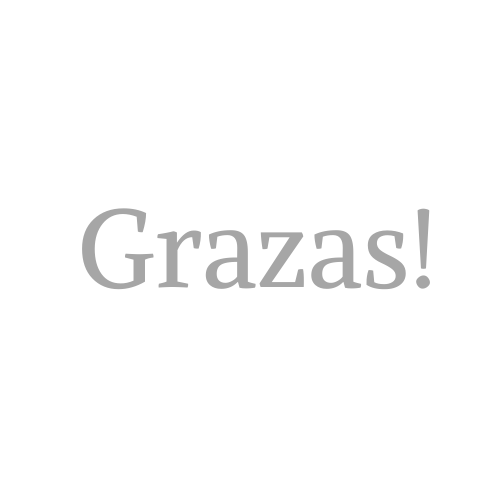 Nome do evento/actividade:Concello:Pequena descrición (2 liñas):Día/s:Horario:Enderezo:Prezo:Ligazón con máis información:Ligazón para a venda de entradas: